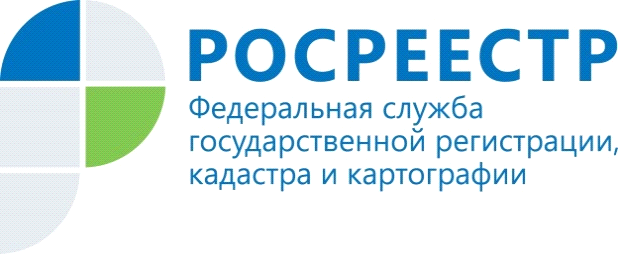 Известить о продаже своей доли можно на сайте Росреестра Управление Росреестра по Красноярскому краю напоминает, что в соответствии с действующим законодательством, каждый, кто хочет продать свою долю недвижимости, обязан известить в письменной форме остальных участников долевой собственности о намерении продажи, поскольку преимущественное право покупки продаваемой доли принадлежит именно сособственникам.Если в течение месяца участники долевой собственности не приобретут продаваемую долю, продавец вправе продать ее любому лицу. Однако такая доля может быть продана постороннему лицу ранее, если все остальные участники долевой собственности в письменной форме откажутся от её приобретения.К заявлению о государственной регистрации прав прилагаются документы, подтверждающие, что продавец доли известил в письменной форме остальных участников долевой собственности о намерении продать свою долю с указанием цены и иных условий. Если количество участников долевой собственности на недвижимое имущество превышает двадцать, извещение о намерении продать долю постороннему лицу может быть размещено на официальном сайте Росреестра.Порядок размещения извещения о намерении продать долю в праве общей собственности на недвижимое имущество на официальном сайте утвержден Приказом Минэкономразвития России от 17.11.2016 № 724Извещение размещается продавцом путем заполнения специальной формы в «личном кабинете» на официальном сайте ведомства https://rosreestr.ru Электронная форма извещения предусматривает следующие разделы:1) вид объекта недвижимости;2) кадастровый номер объекта недвижимости;3) адрес объекта недвижимости или иное описание местоположения объекта недвижимости;4) цена, по которой продается доля в праве общей долевой собственности на объект недвижимости;5) фамилия, имя, отчество продавца (для физического лица);6) наименование продавца (для юридического лица);7) адрес электронной почты и (или) почтовый адрес продавца, по которым иные участники общей долевой собственности могут связаться с продавцом доли в праве общей долевой собственности на объект недвижимости.Извещение, размещенное продавцом доли, становится доступным для просмотра в течение трех месяцев на сайте Росреестра по адресу: https://lk.rosreestr.ru/#/objects_notifyingsСтоит отметить, что участникам долевой собственности на объект недвижимости, которые являются пользователями «личного кабинета», в течение 3-х дней с даты размещения извещения о продаже одним из собственников своей доли будет направлено уведомление о публикации такого извещения. Пресс-службаУправления Росреестра по Красноярскому краю: тел.: (391) 2-524-367, (391)2-524-356е-mail: pressa@r24.rosreestr.ruсайт: https://www.rosreestr.ru Страница «ВКонтакте» http://vk.com/to24.rosreestr